Занятие объединения «Спортивные и подвижные игры» 28.01.2022Тема: «Выполнение комплекса упражнений на развитие координации. Подвижные игры».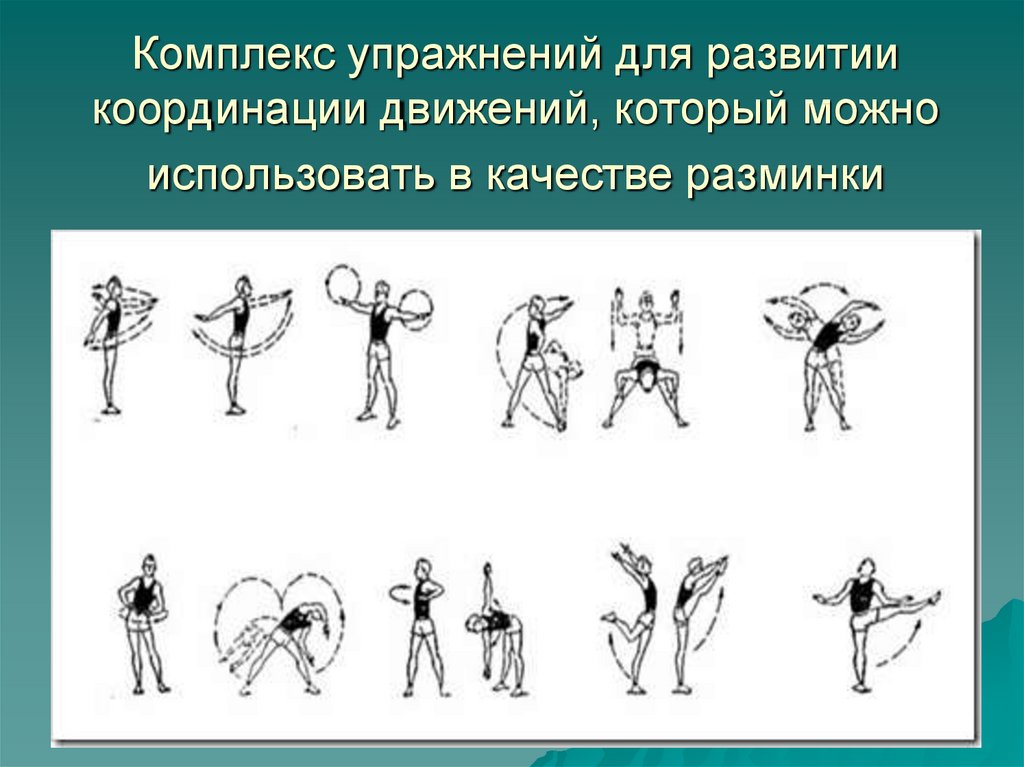 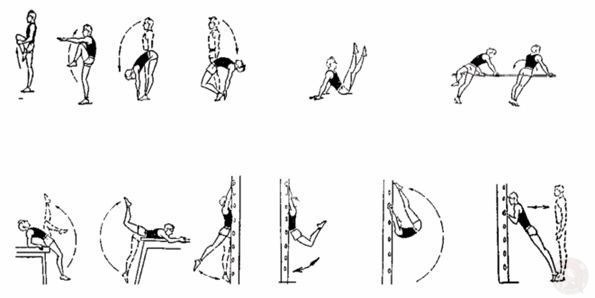 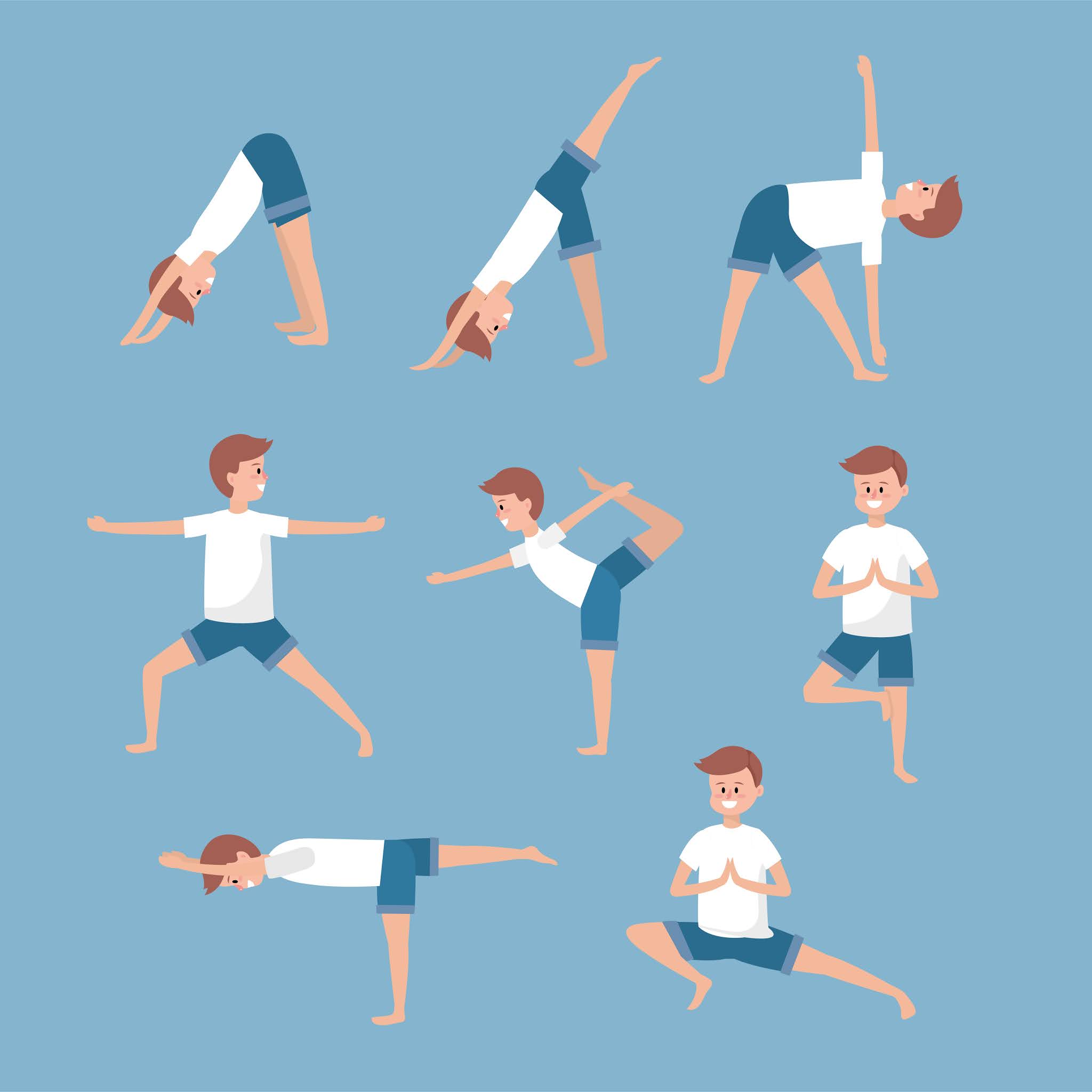 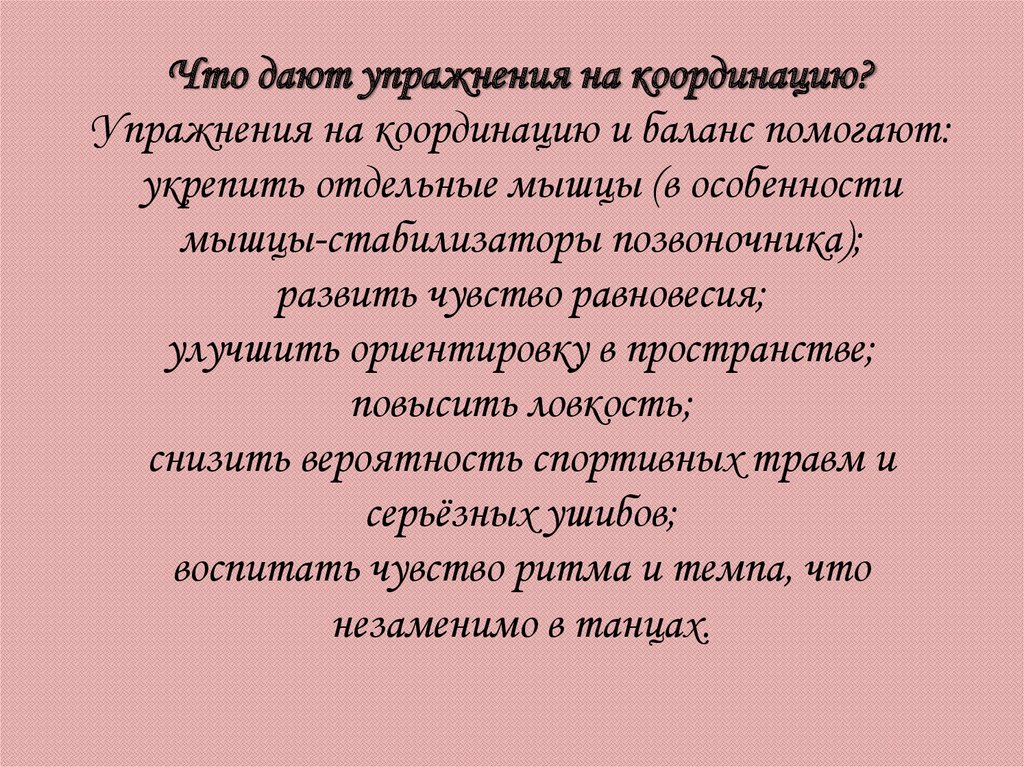 	ПОДВИЖНЫЕ ИГРЫ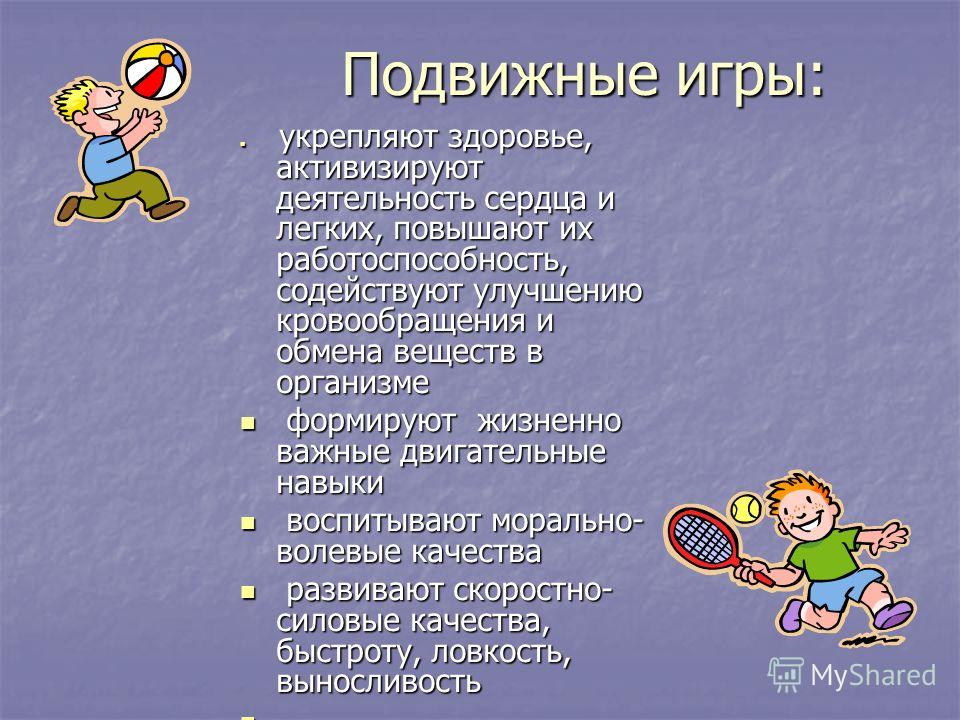 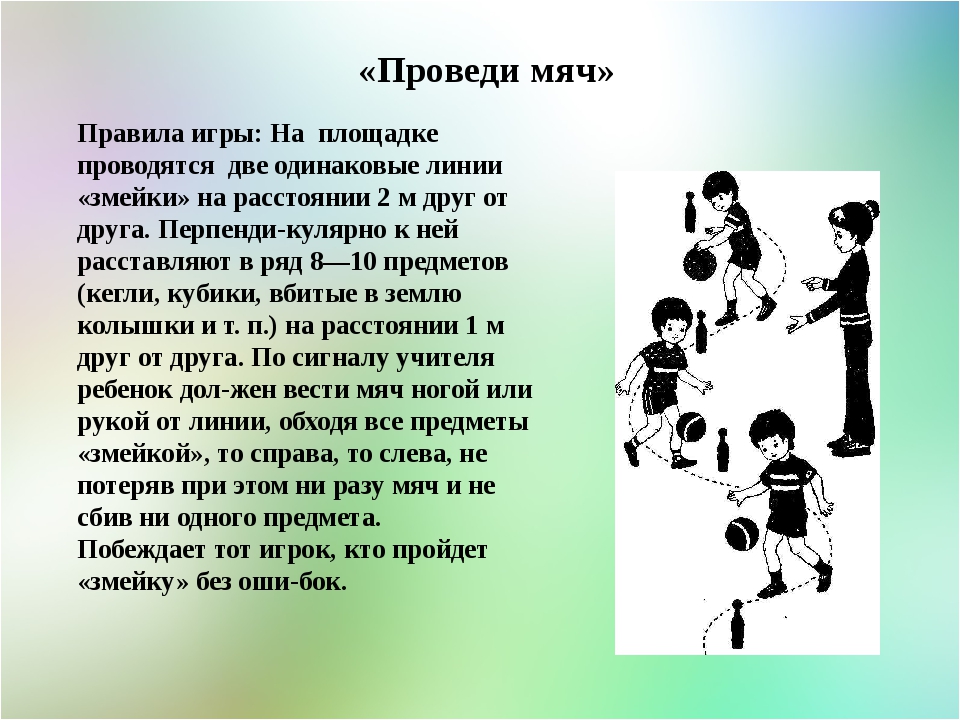 